St. Polycarp Parish School of Religion
2021-2022
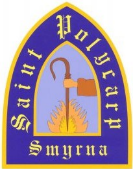 Tuesday - Schedule of Classes
Grades 5 - 8
SEPTEMBER – DECEMBER 2021
                                   Hybrid/Family Based Catechesis                                 In Person Classes:  7:00 – 8:15 pmYou will be notified of any class cancellations through the REMIND App.  Some dates subject to change.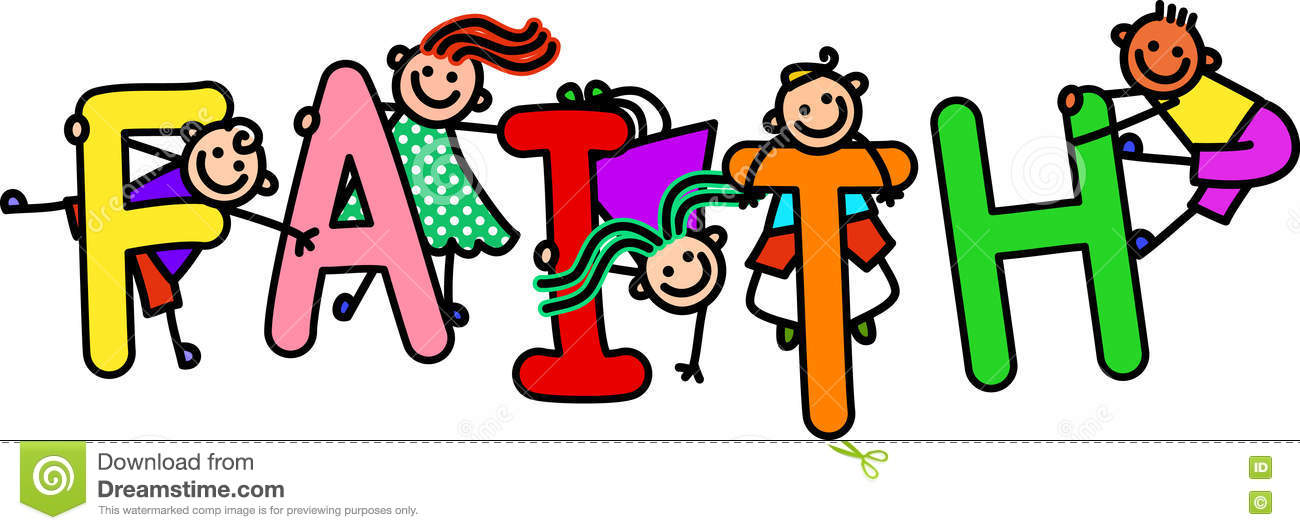 St. Polycarp Parish School of Religion
2021-2022
Tuesday - Schedule of Classes
Grades 5 - 8
JANUARY – MAY 2022
                                   Hybrid/Family Based Catechesis                                 In Person Classes:  7:00 – 8:15 pmYou will be notified of any class cancellations through the REMIND App.  Some dates subject to change.
             *  Dates to be determined: “Keeping Our Promises Curriculum” to be taught by trained catechists. This lesson provides age appropriate instruction about personal safety and safe environments to students. 
             More information to come.ClassDateNotesOther1September 28, 2021First ClassSunday, October 3rd Blessing of the Animals at 12:15 pmSunday, October 3rd Blessing of the Animals at 12:15 pmSunday, October 3rd Blessing of the Animals at 12:15 pm2October 5, 2021Class3October 12, 2021No in-person class
Online Lesson Posted4October 19, 2021ClassSunday, October 24th               St. Jude Bike-a-thonSunday, October 24th               St. Jude Bike-a-thonSunday, October 24th               St. Jude Bike-a-thon5October 26, 2021Class Sunday, October 31st      
Saints Celebration 9:15 am 
St. Jude Bike-a-thon (Rain date)Sunday, October 31st      
Saints Celebration 9:15 am 
St. Jude Bike-a-thon (Rain date)Sunday, October 31st      
Saints Celebration 9:15 am 
St. Jude Bike-a-thon (Rain date)6November 2, 2021ClassSunday, November 7th         
Grade 8 Families attend 10:30 am Mass      
 Christmas Ornament Order Forms dueSunday, November 7th         
Grade 8 Families attend 10:30 am Mass      
 Christmas Ornament Order Forms dueSunday, November 7th         
Grade 8 Families attend 10:30 am Mass      
 Christmas Ornament Order Forms due7November 9, 2021No in-person class
Online Lesson Posted 8November 16, 2021ClassNovember 23, 2021NO CLASSThanksgiving Holiday9November 30, 2021Class10December 7, 2021Class11December 14, 2021No in-person class
Online Lesson Posted 12December 21, 2021Class Saturday, December 25th                       Merry Christmas!Saturday, December 25th                       Merry Christmas!Saturday, December 25th                       Merry Christmas!December 28, 2021NO CLASSChristmas HolidayCLASSDATENOTESOTHERJanuary 4, 2022NO CLASS13January 11, 2022ClassAdvent Boxes due back14January 18, 2022No in-person class
Online Lesson Posted Sunday, January 23rd Candy Sale BeginsSunday, January 23rd Candy Sale BeginsSunday, January 23rd Candy Sale Begins15January 25, 2022ClassSaturday, January 29th       
Grades 5 & 6 Families attend 4:00 pm MassSaturday, January 29th       
Grades 5 & 6 Families attend 4:00 pm MassSaturday, January 29th       
Grades 5 & 6 Families attend 4:00 pm Mass16February 1, 2022Class17February 8, 2022Class18February 15, 2022No in-person class
Online Lesson Posted 19February 22, 2022ClassFeast of St. Polycarp CelebrationSaturday, February 19th         
Grade 7 Families attend 4:00 pm Mass      Saturday, February 19th         
Grade 7 Families attend 4:00 pm Mass      Saturday, February 19th         
Grade 7 Families attend 4:00 pm Mass      Sunday, February 27th Candy Sale EndsSunday, February 27th Candy Sale EndsSunday, February 27th Candy Sale Ends20March 1, 2022ClassPalms to Ashes 21March 8, 2022Class22March 15, 2022No in-person class
Online Lesson Posted23March 22, 2022Class24March 29, 2022ClassLenten Almsgiving 25April 5, 2022Class26April  12, 2022ClassLent Boxes due backSunday, April  17           Happy EasterSunday, April  17           Happy EasterSunday, April  17           Happy EasterApril 19, 2022NO CLASS27April 26, 2022Class28Sunday - 
May 1, 2022Last ClassLast PSR class for the year –Closing Celebration
Grades P/K-8. Parents attend.